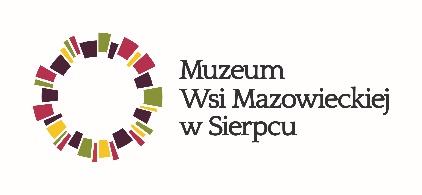 Załącznik nr 1 do Zapytania ofertowegoNazwa i adres Zamawiającego: Muzeum Wsi Mazowieckiej w Sierpcuul. Narutowicza 6409-200 Sierpctel./fax (024) 275-28-83,   275-58-20skansen@mwmskansen.plFormularz ofertyDo zapytania ofertowego na zadanie pn.: kompleksowa obsługa informatyczna Muzeum Wsi Mazowieckiej w Sierpcu. Dane dotyczące Wykonawcy:Nazwa firmy: ……………………………………………………………...……..……………………………………………………………………..…Siedziba firmy: ……………………………………………………..………………………………………………………………………………………Nr telefonu/fax: ……………………………………….……………………………………………………………………………………….…………email ……………………………………………………………………………………………………………………………………………………………NIP:…………………………………………………….…………………………………………………………………………………………………..….REGON: …………………………………………………….………………………………………………………………………………………..…….Nazwa banku i numer konta……………………………………………………………………...………………………………………………W załączeniu przedkładam wraz z ofertą  odpis  lub informację z Krajowego Rejestru Sądowego*, Centralnej Ewidencji i Informacji o Działalności Gospodarczej* lub innego właściwego rejestru*, w celu potwierdzenia, że osoba działająca w imieniu Wykonawcy jest umocowana do jego reprezentowania. *Ustanowionym pełnomocnikiem do reprezentowania w postępowaniu o udzielenie zamówienia i/lub zawarcia umowy w sprawie zamówienia publicznego jest:Stanowisko: ……………………………………………………………………… imię i nazwisko …….………………………………….…….………tel. kontaktowy ……………………………………………………..…………… faks ………..…..………………………………………………………,zgodnie z pełnomocnictwem w załączeniu*Cena:W nawiązaniu do ogłoszenia o zamówieniu oraz treści wzoru umowy stanowiącej załącznik nr 2  do ogłoszenia oferuję/my wykonanie przedmiotu zamówienia na zadanie pn. „Kompleksowa obsługa informatyczna w Muzeum Wsi Mazowieckiej w Sierpcu”  za łączną cenę w wysokości ………………………………………….……………………zł. (słownie:…………………………………………………………zł.), w tym wartość netto:………………zł oraz podatek od towarów i usług (VAT ) w wysokości ……………….……% tj. …………….…… zł. Cena oferty stanowi iloczyn 24 miesięcy i miesięcznego wynagrodzenia netto w kwocie…………………………….. oraz podatek od towarów i usług Vat, którego stawka wynosi ………% tj. w kwocie:……………………………………………..……………………  W odpowiedzi na kryterium „czas reakcji w przypadku awarii” oferuję czas reakcji …………………………godz. od momentu zgłoszenia przez Zamawiającego.Oświadczam, że:Cena oferty zawiera wszystkie koszty niezbędne do wykonania niniejszego zamówienia zgodnie z warunkami zapytania ofertowego oraz wzorem umowy.Zapoznałem się z przedmiotem zamówienia i nie wnoszę do niego zastrzeżeń oraz uzyskałem konieczne informacje do przygotowania oferty;zawarty w Zapytaniu ofertowym wzór umowy (załącznik nr 2) został przeze mnie zaakceptowany i w razie wybrania mojej oferty zobowiązuję się do podpisania umowy na warunkach określonych we wzorze umowy, w miejscu i  terminie określonym przez Zamawiającego; posiadam niezbędną wiedzę i doświadczenie oraz dysponuję potencjałem technicznym, a także osobami zdolnymi do wykonania zamówieniawypełniłem obowiązki informacyjne przewidziane w art. 13 lub art.14 RODO wobec osób fizycznych, od których dane osobowe bezpośredni lub pośrednio pozyskałem w celu ubiegania się o udzielenie zamówienia publicznego w niniejszym postepowaniu.Miejscowość ………..……………data………………………								                                                                                                 ………..…………………………………………………………………             (czytelny podpis osoby lub osób upoważnionych lub      imienna pieczątka 